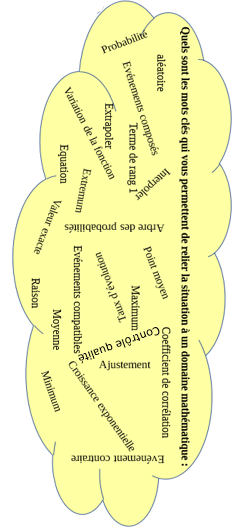 Quelles sont les expériences aléatoires parmi celles-ci : 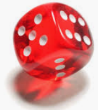 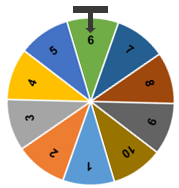 « Lancer un dé équilibré à six faces et noter le numéro » 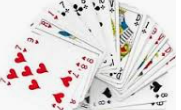 « Choisir une carte en regardant sa couleur » « Faire tourner la roue équilibrée et noter le numéro ou la couleur obtenue »« Lancer simultanément trois pièces équilibrées et noter les faces obtenues »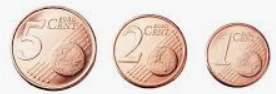 P (Face 5) = …           					         		       	       La probabilité d’obtenir 6 est de :		         			       P (nombre pair) = … 			 	  		       	       P (secteur bleu) = …			 		  	        		     La probabilité d’obtenir « deux Face et un Pile » est de :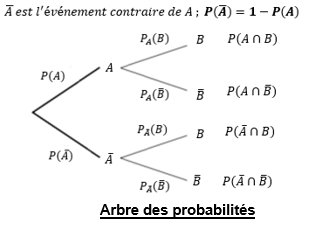 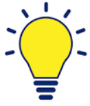 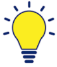 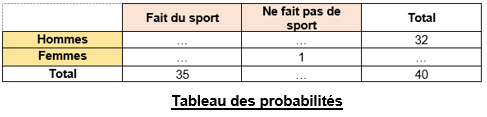 ASSOCIER LES ELEMENTS DE LA COLONNE DE GAUCHE A CEUX DE LA COLONNE DE DROITE. « Obtenir la face 6 du dé »                                    					   événements compatibles « Obtenir un résultat pair et inférieur à 5 »                                                      événements composés « Obtenir un diviseur de 6 » et « obtenir un nombre pair »                                      événements indépendants« Obtenir un nombre pair » et « obtenir un multiple de 5 »                                       événement élémentaire« Obtenir un nombre impair » et « obtenir un nombre impair »                                 événements incompatibles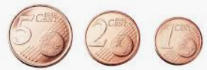 Evénements « Pile » et « Face »                                                                	   événements complémentairesASSOCIER LES ETIQUETTES EN FORMANT DEUX GROUPES 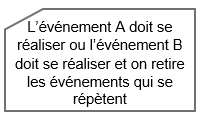 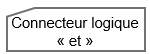 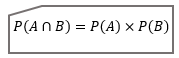 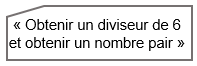 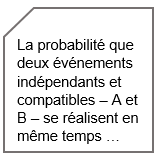 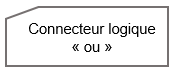 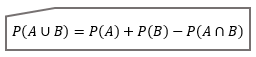 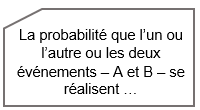 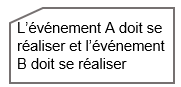 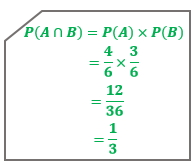 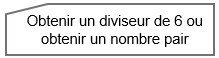 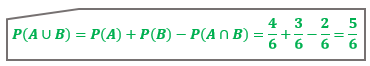 